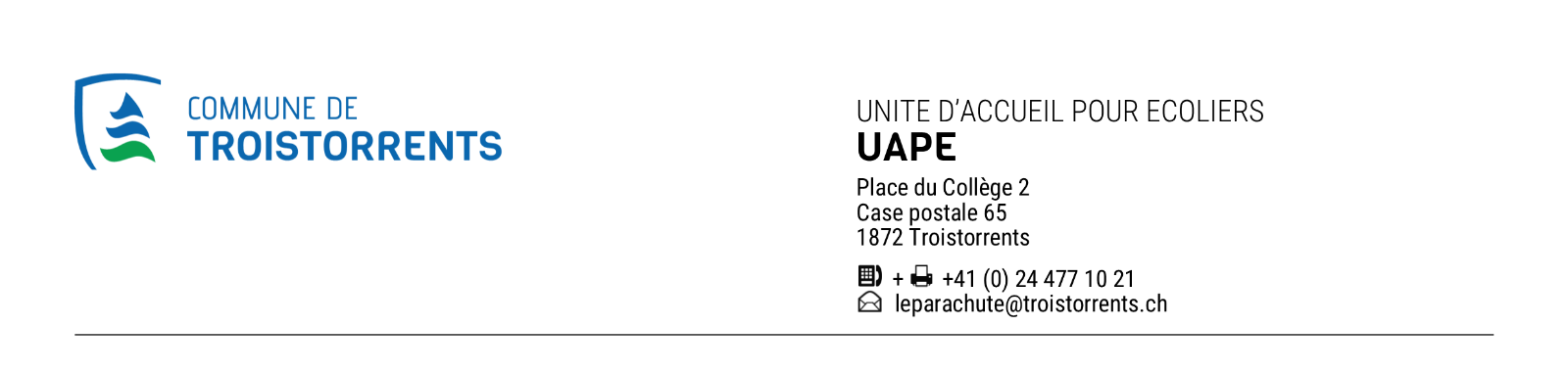 INSCRIPTION 2024 - 2025ENFANTPARENTSSANTEAUTORISATIONRemarques	: En signant ce document, j’atteste avoir pris connaissance des Conditions générales et les accepte.Date	: 	Signature	: …………………………………………………...FREQUENTATION Dès le  (rempli par la structure)Nom : ……………….                    Prénom :    Date de naissance :   Nationalité : Langues parlées à la maison : Tél. en cas d’urgence :  L’enfant vit avec :  ses parents         sa mère         son père          autre (à préciser) : L’enfant vit avec :  ses parents         sa mère         son père          autre (à préciser) : Fratrie : Fratrie : Nom et tél. du pédiatreNom et tél. du pédiatreAssurance maladie : Assurance maladie : Degré scolaire : …………………………………………………………………………………………………………………...Degré scolaire : …………………………………………………………………………………………………………………...PARENT 1PARENT 2Nom : ……..         Nom : ……..       Prénom :        Prénom :     Adresse : ......      Adresse :     NPA :             NPA : ..........      Localité : ......       Localité :      Tél. privé :     Tél. privé :    Mail privé : ...   Mail privé : . Profession : Profession :  Employeur : Employeur : Tél. professionnel : Tél. professionnelProblèmes alimentaires/ intolérances/ allergies :   oui (certificat médical)	 nonSi oui, lesquels : Troubles diagnostiqués :  oui		 non  - Si oui, lesquels : Maladies infantiles déjà eues :  varicelle	 scarlatine	 rougeole	 oreillons	 rubéoleAllergies ou intolérances à certains médicaments :  oui	 non	- Si oui, lesquelles : Sujet à l’une de ces maladies :  épilepsie          spasme du sanglot         otite         faux croup                                                       asthme            eczémaEn cas de chute, peut-on lui donner des granules d’Arnica ?                                                             oui         non     En cas de forte fièvre, peut-on lui donner du Dafalgan en sirop ?                                                      oui         nonPersonnes atteignables en cas d’urgence (par ordre de priorité) :Nom et prénom :      Tél. : Nom et prénom :      Tél. : Nom et prénom :      Tél. : Autres personnes autorisées à venir chercher l’enfant : Nom et prénomLien avec l’enfant : Tél. : Nom et prénomLien avec l’enfant : Tél. : Nom et prénomLien avec l’enfant : Tél. : Nom et prénomLien avec l’enfant : Tél. : LUNDIMARDIMERCREDIJEUDIVENDREDIPériode matin07h00 - 8h10Période midi11h30 - 13h30Période soir16h00 - 18h301/2 journée07h00 - 11h301/2 journée13h30 - 18h302/3 journée07h00 - 13h402/3 journée11h00 - 18h30Journée 07h00 - 18h30